MediaLab, Inc.1745 North Brown RoadSuite 300Lawrenceville, GA 30043March 8, 2024SOLE SOURCE CONFIRMATIONDemetria Chambers,This letter is to certify that Document Control, InspectionProof, Compass, Compliance & CE, Personnel Documentation, and the Case Simulators are provided exclusively by MediaLab, Inc. MediaLab, Inc. is the sole source for Document Control, InspectionProof, Compass, Compliance & CE, Personnel Documentation, and the Case Simulators. Our products are not sold by any other company, organization, distributor, or other entity.Sincerely,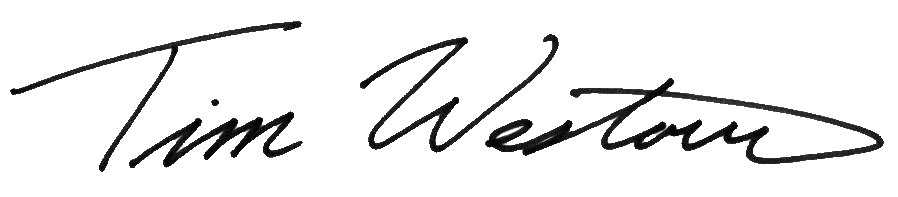 Tim WestoverChief Operating OfficerMediaLab, Inc.